Совет сельского поселения Урманаевский сельсовет муниципального района Бакалинский район Республики БашкортостанРЕШЕНИЕ 20  февраля  2023 года № 137О повестке дня   заседания Совета сельского поселения Урманаевский сельсовет муниципального района   Бакалинский район   Республики БашкортостанВ соответствии с Федеральным законом «Об общих принципах организации местного самоуправления в Российской Федерации», Уставом сельского поселения Урманаевский сельсовет муниципального района Бакалинский район  Республики Башкортостан и Регламентом Совета сельского поселения Урманаевский сельсовет муниципального района Бакалинский район  Республики Башкортостан Совет сельского поселения Урманаевский сельсовет муниципального района Бакалинский район  Республики Башкортостан решил:включить в повестку дня заседания Совета   сельского поселения Урманаевский сельсовет муниципального района Бакалинский район  Республики Башкортостан следующие вопросы:Об отчете о деятельности Совета сельского поселения Урманаевский сельсовет муниципального района Бакалинский район Республики Башкортостан в 2022 году      Отчет о  деятельности администрации сельского поселения Урманаевский сельсовет муниципального района Бакалинский район Республики Башкортостан в 2022 году            3. О внесении изменений в Решение Совета сельского поселения Урманаевский сельсовет муниципального района Бакалинский район Республики Башкортостан «О бюджете сельского поселения Урманаевский сельсовет  муниципального района Бакалинский район Республики Башкортостан на 2022 год и на плановый период 2023 и 2024 годов»      4. О внесении изменений в  решение  Совета сельского поселения Урманаевский сельсовет муниципального района  Бакалинский район Республики Башкортостан № 120 от 27 октября 2022 года  «Об участии сельского поселения Урманаевский сельсовет в конкурсном отборе проектов развития общественной инфраструктуры, основанных на местных инициативах в 2023 году»      5. О внесении изменений в  решение  Совета сельского поселения Урманаевский сельсовет  муниципального района Бакалинский район Республики Башкортостан от 25  ноября 2019 года № 22 «Об установлении налога на имущество физических лиц»            6. О внесении изменений в  решение  Совета сельского поселения Урманаевский сельсовет  муниципального района Бакалинский район Республики Башкортостан от 16  ноября 2022 года № 111 «Об установлении земельного налога»      7. О внесении изменений и дополнений в  решения  Совета сельского поселения Урманаевский сельсовет  муниципального района Бакалинский район Республики Башкортостан от 19 августа 2020 года № 37 «Об утверждении Положения о старостах сельских населенных пунктов, входящих в состав Сельского поселения Урманаевский сельсовет муниципального района Бакалинский район Республики Башкортостан»        8.  О внесении изменений и дополнений в «Положение о порядке проведения конкурса на замещение должности муниципальной службы в сельском поселении Урманаевский сельсовет муниципального района Бакалинский район Республики Башкортостан « утвержденного решением Совета СП Урманаевский сельсовет №78 от 22.10.2021г.9. Об утверждении Положения о порядке прохождения муниципальнойслужбы в администрации сельского поселения Урманаевский сельсоветмуниципального района Бакалинский район Республики Башкортостан      10. Об утверждении Плана мероприятий по проведению в сельском поселении Урманаевский сельсовет муниципального района Бакалинский район в 2023 году, объявленного в Республике Башкортостан Годом полезных дел для малой Родины      11. Представление МВД о принятии мер по устранению обстоятельств, способствующих совершению преступления (других нарушений закона)     Глава сельского поселения      Урманаевский сельсовет                                                                    З.З. Халисова«21» февраль 2023 й.                            № 136                       «21» февраля 2023 г.О повестке дня   заседания Совета сельского поселения Урманаевский сельсовет муниципального района   Бакалинский район   Республики БашкортостанВ соответствии с Федеральным законом «Об общих принципах организации местного самоуправления в Российской Федерации», Уставом сельского поселения Урманаевский сельсовет муниципального района Бакалинский район  Республики Башкортостан и Регламентом Совета сельского поселения Урманаевский сельсовет муниципального района Бакалинский район  Республики Башкортостан Совет сельского поселения Урманаевский сельсовет муниципального района Бакалинский район  Республики Башкортостан решил:включить в повестку дня заседания Совета   сельского поселения Урманаевский сельсовет муниципального района Бакалинский район  Республики Башкортостан следующие вопросы:Об отчете о деятельности Совета сельского поселения Урманаевский сельсовет муниципального района Бакалинский район Республики Башкортостан в 2022 году      2  Отчет о  деятельности администрации сельского поселения Урманаевский сельсовет муниципального района Бакалинский район Республики Башкортостан в 2022 году            3. О внесении изменений в Решение Совета сельского поселения Урманаевский сельсовет муниципального района Бакалинский район Республики Башкортостан «О бюджете сельского поселения Урманаевский сельсовет  муниципального района Бакалинский район Республики Башкортостан на 2022 год и на плановый период 2023 и 2024 годов»      4. Об утверждении Плана мероприятий по проведению в сельском поселении Урманаевский сельсовет муниципального района Бакалинский район в 2023 году, объявленного в Республике Башкортостан Годом полезных дел для малой Родины     Глава сельского поселения      Урманаевский сельсовет                                                                             Т.В.Кудряшова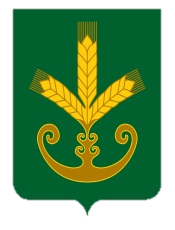 Башкортостан РеспубликаҺыБакалы районы муниципаль районыныңИςке Маты ауыл советыауыл биләмәһе СоветыРеспублика Башкортостан   Совет сельского поселенияУрманаевский сельсоветмуниципального районаБакалинский районҠАРАР  РЕШЕНИЕ